ВведениеАктуальность темы. Задачи развития общества выдвигают новые, возросшие требования. к человеку как главному элементу производительных сил общества, означая необходимость всестороннего развития самого человека, качественного содержания и количественной отдачи его сил и возможностей. В обществе все больше возрастает значимость творческой личности. Воспитать творческую личность, т.е. сформировать условия и установку на творчество с одной стороны и потребность, побуждение к творчеству с другой стороны, нельзя без специальных усилий системы образования, общества.В Федеральном Законе «Об образовании»[1] личность ребенка рассматривается в контексте развития общества в целом, подчеркивается значимость развития творческих способностей детей, отмечается их роль в качестве реализации ведущих идей общественного прогресса. В определенной сфере учебной, исследовательской деятельности, и художественном творчестве».Многими исследователями было выявлено противоречие между социальной потребностью развития художественно-творческих способностей у детей и недостаточной разработанностью содержания педагогической работы на основе организации внеурочной деятельности для развития художественно-творческих способностей.Из вышеизложенного противоречия вытекает проблема исследования, каково содержание интегрированной деятельности для успешного развития художественно-творческих способностей детей.Цель исследования: изучить особенности развития художественно-творческих способностей учащихся в рамках внеурочной деятельности по изобразительному и декоративно-прикладному искусству.Объект исследования: процесс развития художественно-творческих способностей детей.Предмет исследования: занятия  по внеурочной деятельности в области изобразительного и декоративно-прикладного искусства, направленные на развитие способностей у детей младшего школьного возраста.Для реализации поставленной цели необходимо решить следующие задачи:- исследовать психолого-педагогические основы развития способностей учащихся; - проанализировать сущность понятия «творчество» и «художественное творчество»; - выявить аспекты развития художественно-творческих способностей; - изучить влияние декоративно-прикладного творчества на развитие творческих способностей у учащихся; - практически исследовать особенностей развития художественно-творческих способностей, учащихся в рамках внеурочной деятельности.База исследования. Опытно-экспериментальная работа осуществлялась на базе учреждения дополнительного образования г. Серпухов «Родник». В ней принимали участие 15 учащихся с возрастным диапазоном 8 - 10 лет.Теоретико-методологическая основа исследования: концепции развития художественно-творческих способностей, разработанные психологами (Л.С. Выготский, С.Л. Рубинштейн, А.А. Мелик-Пашаев, Б.М. Теплов и др.); положения психологов, изучающих вопросы взаимосвязи воображения с опытом личности и с развитием эмоциональной сферы (Л.С.Выготский, Л.П. Печко, Л.Ю. Субботина); теории о закономерностях и сензитивных периодах развития личности (Л.И. Божович, Л.С. Выготский, B. В. Давыдов, А.Н.Леонтьев, Д.Б. Эльконин и др.).Практическая значимость результатов исследования определяется тем, что положения и выводы, полученные в ходе работы, могут быть использованы в непосредственной практике педагогов для развития художественно-творческих способностей детей во внеурочное время.Для решения поставленных задач были использованы следующие методы исследования:- теоретический анализ психологической, педагогической и методической литературы по исследуемой проблеме;-	педагогическое наблюдение;-	творческие задания;-	опытно-поисковая работа;-	беседа;-	сравнительно-сопоставительный анализ результатов опытно- поисковой работы.Структура работы. Представленная курсовая работа состоит из введения, двух глав, заключения, списка источников и литературы и приложений.ГЛАВА 1 ТЕОРЕТИЧЕСКИЕ ОСНОВЫ РАЗВИТИЯ ТВОРЧЕСКИХ СПОСОБНОСТЕЙ1.1. Психолого-педагогические основы развития способностей младших школьниковВ данном разделе рассматриваются взгляды различных ученых в сфере философии, педагогики и психологии к проблеме развития творческой активности у детей, в частности младших школьников. Приводятся различные подходы к определению понятий «творчество», «творческая активность», раскрывается сущность понятия «творческий процесс». Определяются уровни развития активности детей, особенности детского творчества.Проблема творчества издавна вызывала большой интерес у ведущих деятелей науки и является предметом острых дискуссий и споров до сих пор.В эпоху античной философии творчество рассматривали как деятельность, присущую богу - акт творения космоса, и человеку - искусство, ремесло. По мнению Платона «источником творческого порыва является одержимость, безумие, божественное наитие» [1]. Античный философ также отметил «особое действие искусства на человека, раскрывающееся в его способности вторгаться в его внутренний мир и не только временно подчинять своему влиянию, но и менять его характер, душевное состояние».А. Шопенгауэр и З. Фрейд в основу теории творчества положили бессознательную деятельность человека. Искусство, по мнению А. Шопенгауэра, «заключается в преодолении рациональности и является синонимом подлинного отношения художника к миру». С его позиции участие ума (в процессе художественного творчества) на самом высоком уровне его проявления - не допускалось: «Умный, поскольку и покуда он умён, не может быть гениальным, а гений, поскольку он гениален, не может быть умным» [16]. Таким образом А. Шопенгауэр, по большому счету отрицал какое-либо участие в творческой деятельности чувственного опыта человека и считал его бесполезным.З. Фрейд рассматривал художественное творчество как «свободную игру психических сил», как проявление бессознательного, которое необходимо было осознать. Согласно его мнению художественное творчество - это деятельность, компенсирующая индивидуальную неудовлетворенность [16].Знаменитый немецкий философ И. Кант положил в основу концепции творчества «гениальность самого творца и его врожденные особенности». По его мнению, «гений - это талант, который дает искусству правило и проявляется в образцовой оригинальности природного дарования человека, имеющего возможность применять свои познавательные способности». [7]. В отличие от И. Канта, А. Шопенгауэр не считал умственные способности признаком гениальности творческого человека.Как писал Х. Гутман: «Для понимания творческой деятельности необходимо принимать во внимание не только мыслительные процессы, но и динамические силы, приводящие эти процессы в действие для производства чего-то нового». Он занимался вопросами изучения творчества как спонтанного процесса стимульно-реактивными методами [10].Широкий диапазон взглядов на понимание творчества в философии (Г.А. Давыдова, А.М. Коршунов, Н.А. Бердяев и др.) [11, 12, 13], психологии (Д.Б. Богоявленская, Л.С. Выгодский, А.А. Леонтьев, А.М. Матюшкин, Я.А. Понамарёв и др.) [7,8,16, 29] и педагогике (Т.И. Шамова, В.И. Андреев) [3, 18, 20] осложняет задачу обобщения и приведения различных подходов к согласованности.Согласно толковому словарю С.И Ожегова, «творчество - создание новых по замыслу материальных и культурных ценностей». В Российской педагогической энциклопедии применительно к процессу обучения творчество определено как «форма деятельности человека, направленная на создание качественно новых для него ценностей, имеющих общественное значение».Основу творческого процесса составляет личностное начало, а творчество является признаком определенного этапа сформированности личности. В творчестве человек изменяется, создает самого себя. В этом проявляется истинная ценность творчества - способность стимулировать развитие и воспитание личности.Л.М. Матюшкин [29] выдвинул концепцию творчества как совокупности мотивационных, интеллектуальных и творческих факторов. Ученый выделил в ней пять структурных компонентов:1.	Познавательная мотивацию (доминирующую роль);2.	Творческую и исследовательскую активность (выявление нового, постановка и решении проблем);3.	Возможность нахождения и достижения оригинальности решений;4.	Возможности предвосхищения, прогнозирования;5. Способность к созданию «идеальных эталонов», обеспечивающих высокую интеллектуальную, эстетическую, нравственные оценки. Следовательно, отечественные и зарубежные психологи в творческом процессе выделяют главные компоненты творчества, взаимосвязь которых обеспечивает творческое развитие учащегося ребенка в той или иной деятельности. Согласно В.И. Андрееву, «творчество - один из видов деятельности человека, направленной на разрешение противоречия (решение творческой задачи), для которого требуются объективные (материальные, социальные) и субъективные личностные условия (умения, творческие способности, знания), результат которой обладает оригинальностью и новизной, социальной и личной значимостью, прогрессивностью [3]. Также творчество имеет два вектора: один направлен на предметную деятельность, а другой - на саму личность (самосозидание)».Основными признаками творчества В.И. Андреев называет:-	имеющиеся противоречия, творческая задача, проблемная ситуация;-личная и социальная значимость, прогрессивность (вложение вразвитие личности и общества);-наличие объективных (материальных, социальных), условий, предпосылок для творчества;-наличие субъективных качеств личности - умений, знаний и положительной мотивации, творческих способностей человека;-	оригинальность и новизна процессов, результатов [18].Г.И. Щукина определяет процесс становления личности с сопровождением развития творческой активности школьника. Определенные изменения в активности ребенка оставляют свой след на его деятельности, а развитие личности выражается в «состоянии ее активности». В своей концепции [26] Г.И. Щукина, руководствуется традиционной классификацией методов обучения и определяет такие уровни активности как: «репродуктивно-подражательную активность, при помощи которой опыт деятельности наполняются через опыт другого, а усвоение определенных образцов сопровождает человека на протяжении его дальнейшей жизни, однако уровень собственной активности человека здесь недостаточен; поисково-исполнительскую активность при которой имеет место весьма большая степень самостоятельности, выраженная в принятии задачи и нахождении решения, средств для ее реализации и последующего выполнения; творческую активность, являясь высшим уровнем, поэтому и сама задача может ставиться учеником, и пути ее решения или выполнения избираются и выбираются совершенно новые, отличные от прошлых нешаблонные, оригинальные.По мнению многих современных исследователей (В.С. Безруковой, В.Г. Ивановой, Л.Н. Шульпиной и др.) творческая активность представляет собой высший уровень активности, для развития которой необходимо использовать новые педагогические технологии в форме поисковой деятельности школьников, предполагающих совместную творческую деятельность с педагогом.Творческая активность учащихся выявляет предпосылку, а также условие творческого преобразования усвоенных и закрепленных знаний, саморазвития и самореализации школьника, его дальнейшего личностного роста и проявляется в самых различных видах деятельности [17]. Важным условием в формировании и развитии творческой активности является создание в образовательном учреждении инновационно- исследовательской среды, которая, стимулируя детей к творческому поиску, обеспечит творческую самореализацию школьников. [12]Н.Е. Воробьев, определяя творческую активность как интегративную черту личности, выделил в её структуре два основных компонента: мотивационный как стремление к творческой деятельности, и операционный как умение самостоятельно осуществлять творческую деятельность [6]. При этом эмоциональная сфера не является основным структурным компонентом творческой активности.По мнению И.П. Волкова, там, где имеет место хоть малейшее отклонение от образца, это можно считать за детское творчество. Изделие, созданное путём комбинирования известных ранее способов можно признать оригинальным творческим продуктом, если при его создании учащимся самостоятельно применены знания, умения и навыки.Анализ психолого-педагогической литературы позволяет рассматривать детское творчество как особую область, в которой ребенок активно совершает открытия чего-то нового, ранее неизвестного для себя. В процессе активной творческой деятельности ребенок открывается с новой стороны и для окружающих.1.2. Сущность понятия «творчество» и «художественное творчество». Аспекты развития художественно-творческих способностейВ научно-педагогической литературе дается много определений понятия «творчество». Например, психолог Л.С. Выготский справедливо отмечал, что «это такая деятельность человека, которая создает нечто новое, все равно, будет ли это новое вещью, а не известным построением ума или чувства, живущим и обнаруживающимся только в самом человеке» [9, С. 22]. Желание воплотить в жизнь индивидуальное представление о прекрасном формирует личность. Это выражается в страсти к познаниям творчества.Из сказанного можно сформулировать определение: творческие способности - это синтез свойств и особенностей личности, характеризующих степень их соответствия требованиям определенного вида учебно-творческой деятельности и обусловливающих уровень ее результативности [2, С. 157].Признаки, определяющие творчество:-новаторство в какой-либо области творчества;-оригинальность, неповторимый авторский почерк;-творческое саморазвитие.Для педагогов, работающих в дополнительном образовании, в частности на отделениях декоративно-прикладного творчества, развитие творческих способностей у учащихся является основной задачей. Интерес к творчеству у детей можно заметить с ранних лет. Поэтому обучение на отделении ДПИ начинается в дошкольном возрасте. В возрасте 6,5 лет ученики знакомятся с простыми приемами лепки из пластилина, затем овладевают навыками работы с такими материалами, как соленое тесто, глина, полимерная глина. Каждая работа индивидуальна. В ней можно увидеть переживания, образы, фантазии детского мира.Учебный предмет «Лепка» входит в комплекс предметов, изучаемых на декоративно-прикладном отделении, и направлен на выявление и развитие творческого начала. При составлении учебной программы учитывались возрастные особенности детей: занятия построены по принципу «от простого к сложному».В отличие от школьных уроков занятия в системе дополнительного образования детей имеют неоспоримое преимущество, т.к. имеется материально-техническая база и программа специализированного обучения.В своей работе мы руководствуемся мудрой мыслью В. А. Сухомлинского: «Дети любят труд, в процессе которого создается что-то красивое, необычное». Нет смысла убеждать ребенка работать творчески, с выдумкой, не создавая условий для раскрытия природного дара. Это не только обучение основным приемам и навыкам, главное - увидеть и развить творческий потенциал растущего человека. Это основная задача образования, так как главной ценностью является сам ребенок, а не тот продукт, который от него можно получить.В соответствии с Федерально-государственными требованиями (ФГТ) программой декоративно-прикладного отделения предусматриваются занятия по лепке, рисунку, живописи, прикладному творчеству, ИЗО, бисероплетению, гильошированию (художественному выжигу по ткани), истории искусств (беседы об искусстве). Все эти предметы изучаются в комплексе, они тесно взаимосвязаны между собой и дополняют друг друга. Возможность работать в разных направлениях позволяет ребенку проявить свою индивидуальность.Когда родители приводят маленького ребенка в школу искусств, он еще не понимает, зачем ему нужно это обучение и чтобы пробудить интерес не только к трудовой деятельности, но и к творчеству, педагогу самому нужно быть увлеченным человеком. На занятиях педагог должен создать такие комфортные условия, при которых дети любого уровня подготовки и развития могли творчески раскрыться.Для знакомства с народным и декоративно- прикладным искусством используем лучшие образцы в яркой и доступной форме, что помогает создать у детей образные художественные представления, развить эстетический вкус. А это, в свою очередь, способствует становлению гармонично развитой личности.1.3. Влияние декоративно-прикладного творчества на развитие творческих способностей у учащихсяВ процессе обучения педагог учит детей понимать и ценить искусство, чувствовать красоту. В это время необходимо направить ребенка, дать ему «пищу для размышления». Именно искусство приходит на помощь, а создание красоты требует много работы, значительного напряжения умственных ресурсов. Богатый внутренний мир, потребность трудиться - дают больше возможностей для выбора жизненного пути.Жизнь человека становится интереснее и ярче, когда он чувствует красоту природы, окружающего мира. Это вызывает интерес к жизни, расширяет возможности мышления, памяти, побуждает к любознательности. А это, в свою очередь, приводит к нестандартным, оригинальным решениям, созданиям шедевров.Конечно же, не все дети станут выдающимися художниками, скульпторами, дизайнерами, но помочь выявить индивидуальные способности - задача педагога. Большую помощь в этом оказывает декоративно-прикладное искусство, которое открывает неограниченные возможности для всестороннего гармоничного развития личности.В.А. Сухомлинский говорил: «Красота - это радость нашей жизни. Человек стал человеком потому, что увидел глубину лазурного неба, мерцание звезд, розовый разлив вечерней зари, прозрачную дымку степных просторов, багровый закат перед ветреным днем, трепетание моря под горизонтом. Остановись и ты в изумлении перед красотой - и в твоем сердце расцветет благородство» [3, С. 27].Изучая историю искусств, дети видят многообразие узоров, орнаментов, форм, узнают тайны ремесел, постигают мастерство народных промыслов. Погружение в мир искусства вызывает желание создать произведение, отражающее собственное видение.Для воплощения замысла ребенка необходимо не только научить технически выполнить изделие, но и научить понимать правила художественного обобщения, сопоставления формы, размеров, а так же научить импровизировать.Невозможно достичь высоких результатов в эстетическом воспитании при обучении только в школе или в дополнительном образовании. Дополняя друг друга, образование и обучение тесно связаны с эстетическим трудовым воспитанием средствами декоративно-прикладного искусства, что повышает уровень учебно-воспитательного процесса.Из глубины веков до наших дней дошли прекрасные образцы декоративно-прикладного творчества. Независимо от социального статуса наши предки очень рано обучали детей ремеслам, рукоделию. Это обусловлено не только необходимостью изготовления предметов обихода, но и важным условием для гармоничного развития личности. Приобщение к прекрасному обогащает душу ребенка, прививает любовь к родному краю. Благодаря этому до наших дней дошли национальное искусство, традиции. В наши дни, благодаря творчеству народных мастеров мы можем наслаждаться красотой окружающего мира и воспитывать детей в гармонии с природой, развивая художественный вкус.ГЛАВА 2 ПРАКТИЧЕСКИЕ АСПЕКТЫ РАЗВИТИЯ ХУДОЖЕСТВЕННО-ТВОРЧЕСКИХ СПОСОБНОСТЕЙ УЧАЩИХСЯ В РАМКАХ ВНЕУРОЧНОЙ ДЕЯТЕЛЬНОСТИ2.1 Методы развития творческой активности учащихся на занятиях декоративно-прикладного искусстваВ соответствии с возрастающими требованиями нашего времени к качеству образовательного процесса поиск наиболее эффективных педагогических технологии и создание условий, которые способствуют активизации творческой деятельности, эстетическому воспитанию и развитию творческой активности учащихся с учетом их возрастных особенностей, является крайне важной задачей.Развитие творческой активности младших школьников во внеурочной деятельности происходит с учетом основных принципов дидактики:-	наглядности;-	доступности;-	активности учащихся;-	природосообразности;-	принцип практико-ориентированного обучения;-	принцип интегративности;-	создания благоприятных условий для обучения.Изобразительное искусство – важнейшее средство эстетического воспитания.Основной педагогической идеей моего опыта является то, что занятия по изобразительной деятельности предоставляет широкие возможности для изучения особенностей детей и осуществления индивидуального подхода ккаждому ребенку, что содействует развитию у них не только художественно-творческих способностей, но и внимания, наблюдательности, настойчивости и воли. В творческом развитии человека проявляется общее и особенное. Особенное в человеке называют индивидуальным, а личность с ярко выраженными особенностями, индивидуальностью. Индивидуальный подход заключается в управлении развитием человека. Это не значит, что мы приспосабливаемся к отдельному ученику, наоборот мы приспосабливаем формы педагогического воздействия к индивидуальным особенностям, с тем, чтобы обеспечить необходимый уровень развития личности.Творческий человек, как правило, более успешен во всем - от простого общения до профессиональной деятельности. Творческие способности помогают ученику находить оригинальные решения сложных проблем. Именно поэтому необходимо стимулировать мотивацию учащихся к творчеству, создавать условия для развития их творческих способностей. Творчество - высшая форма активности, самостоятельности, способность создавать нечто новое, оригинальное. Творчество нужно в любой сфере человеческой деятельности: научной, художественной, производственно-технической, хозяйственной и т.д. Для педагогов развитие творческой индивидуальности является одной из важнейших задач обучения и воспитания.Реализация творческих способностей ребенка делает более богатой и содержательной его жизнь, обогащает его сверстников, коллектив. Становление творческой индивидуальности в школьном возрасте является важным условием дальнейшего полноценного развития личности. Человек, обладающий постоянным и осознанным интересом к творчеству, умением реализовать свои творческие возможности, более успешно адаптируется к изменяющимся условиям и требованиям жизни, легче создает свой индивидуальный стиль деятельности, более способен к самосовершенствованию, самовоспитанию. Во время внеурочной деятельности дети осваивают различные виды прикладного творчества. Искусство народных промыслов, которому обучаю своих воспитанников, возвращает нас к русским утраченным традициям. Во время поездок по городам, мы тоже обращаем внимание на искусство, традиции и обычаи разных времен и народов.Занятия проводят таким образом, что сам процесс обучения становится процессом активного увязывания теоретических знаний и практических умений с жизнью.В условиях активизации познавательной деятельности посредством развития творческих способностей на занятиях учебный процесс направлен на развитие логического и критического мышления, воображения, самостоятельности. Учащиеся заинтересованы, приобщены к творческому поиску, активизирована мыслительная деятельность каждого. Процесс становится не скучным, однообразным, а творческим. Эмоциональный фон урока становится более благоприятным, что очень важно для учебной деятельности ребёнка. В своей работе использую разные приемы, методы и технологии, что можно проследить на примере урока в 5 классе по теме: «Народные праздничные обряды», в обучение которой была включены: игровая деятельность, иллюстрации о русских народных обрядах, русские народные песни, пословицы и представлен кроссворд, формирующие умения выделять характерные признаки того или иного традиционного костюма, в результате чего ученики стали легко распознавать образы народных костюмов и праздников. Умелое применение игровой технологии помогает построить занятие таким образом, что игра, являясь развлечением, переросла в обучение, творчество, коллективную практическую деятельность. Технология проблемно-развивающего обучения прослеживается на уроках, целью которого является постановка проблемных вопросов, создание проблемных ситуаций, поиск и отбор доказательств, в результате дети с легкостью усваивали азы линейной и воздушной перспективы. Проблемная ситуация прослеживается учащимися в ее игровом воплощении: ребята изготавливают полевые цветы разными приемами, не используя существующие шаблоны, а предлагая свои варианты схем, используя знания и умения, полученные ранее. Дидактическая функция игры реализуется через обсуждение игрового действия, анализа соотношения игровой ситуации. В занятие были включены также игры и упражнения, формирующие умения выделять основные характерные признаки цветов, сравнивать, сопоставлять их. Наблюдалось чередование деятельности: практическая, интеллектуальная, релаксационная. Методы творческого поиска и проектно-конструкторский повысили интерес детей к поисковой деятельности при выполнении работ, помогли создать цветы по собственным шаблонам. Технология коллективно творческого воспитания прослеживается на уроках, целью которых является научить работать учащихся коллективно. В результате увеличивается уровень активности детей на уроках и создается коллективная работа. Ученики, достигая цели – учатся применять полученные знания и умения в коллективной работе.При развитии творческих способностей и активизации познавательной деятельности учеников на уроках изобразительного искусства одной из наиболее действенных технологий я считаю важным применение игровых технологий, проектных технологий, ИКТ.Эти методы обучения интересны детям, так как дают им возможность раскрыть свой потенциал, проявить себя в различных видах деятельности, способствуют реализации творческих способностей, учат общаться в коллективе.Проведение уроков в нетрадиционной форме с применением современных педагогических технологий является мощным инструментом повышения познавательной активности учащихся, приучающий их к самостоятельной познавательной деятельности. Виды образовательной деятельности, которые мі рекомендуем применять при работе на кружке по изобразительному искусству:работа с постановочной натурой;пленэрная работа с натуры на улице;терминологические диктанты;кругограммы, филфорды, кроссворды;создание собственных шаблонов и схем;демонстрация новых работ;демонстрация презентаций, созданных педагогом и воспитанниками;проверочные и контрольные тесты;викторины;Индивидуальные заданияразвивающие упражнения.Использование данных методов дает детям возможность шире взглянуть на мир, увидеть красоту изготавливаемых работ, почувствовать разнообразие творческих ощущений, расширить их кругозор, привлечь родителей к углубленному развитию их детей изобразительным и декоративно-прикладным искусством.Физминутки повышают мотивацию к творческой деятельности, изобразительному искусству и прикладному творчеству, дети раскрепощаются, проявляют огромное желание заниматься творчеством. На занятиях кружка изобразительного искусства необходимо использовать видеоматериал, включать музыкальные записи. Методика показа видеофильмов разнообразна. Это могут быть фрагменты, более продолжительные просмотры, показ в сопровождении медиативной музыки и др. Эмоциональное воздействие видеообразов на развитие художественного творчества учащихся трудно переоценить. Содержательный компонент педагогической модели включает разработку дополнительной образовательной программы (включает блоки с заданиями), и учебно-методического комплекта в соответствии с требованиями, предъявляемыми к современным образовательным программам и с учётом рекомендаций.Содержание операционно-деятельностного компонента отражает формы, средства и методы обучения, т.е. характеристики самого процесса обучения. Применение современных образовательных технологий в сочетании с традиционными формами обучения позволит повысить качество образовательного процесса на занятиях декоративно-прикладного искусства, что, в конечном счёте, положительно скажется на результатах творческой деятельности.Объяснительно-иллюстрированный метод наиболее предпочтителен на начальном этап обучения и имеет развивающий характер при использовании в комплексе с другими методами (игровые технологии, проблемно- поисковый метод и др.)К традиционным методам обучения младших школьников на занятиях декоративно-прикладного искусства с целью развития творческой активности относятся исследовательский и эвристический методы. При выполнении учащимися творческих заданий целесообразно применять эвристический метод обучения. Сначала в ходе беседы преподавателю необходимо выяснить, что собираются изготовить учащиеся, а затем обсудить проработку деталей будущего изделия, так как от этого будет зависеть успешность выполнения творческой работы. Однако нельзя допускать, чтобы предварительное исследование темы сопровождалось советами, подсказками или рекомендациями со стороны педагога, так как это может, в конечном счете, ограничить учащимся простор для творчества, проявления творческой активности и индивидуальности при решении творческой задачи.Эвристический метод обучения младших школьников сопутствует исследовательскому методу и дополняет его «элементами самостоятельного открытия ранее неизвестного - эвристики». В процессе решения поставленной творческой задачи, поиска оптимальных путей и методов срабатывает принцип поэтапного понимания сущности задания.В последнее время в процессе обучения на занятиях декоративно- прикладного искусства педагоги активно стали применять проблемный метод, способствующий стимуляции живого интереса к изучаемому предмету, росту внутренней учебной мотивации, развитию творческой активности, коммуникативных навыков и в целом эффективному обучению.К основным формам занятий на уроках декоративно-прикладного искусства относятся: вводное занятие, практическая работа, занятие на получение и закрепление знаний, учений и навыков, комбинированные занятия, итоговое занятие, мастер-класс, занятие с использованием ИКТ.Данные формы организации учебно-воспитательного процесса подобраны с учетом возрастных и психологических особенностей детей младшего школьного возраста. Сочетание традиционных и нетрадиционных форм обучения дает наилучший эффект для повышения интереса к занятиям и активизации творческой деятельности учащихся.Поскольку занятия включают работу с новыми видами материалов и инструментов, в основе их планирования лежит принцип «от простого к сложному». Сначала учащиеся знакомятся с материалами, выполняют базовые упражнения, осваивают основные техники, а после приступают к выполнению практических заданий.Виды педагогического контроля, его периодичность, средства контроля знаний, умений и навыков осуществления творческой деятельности, развитие творческой активности предусматриваются в содержании контрольно- регулирующего компонента. Контроль педагога осуществляется в процессе обучения декоративно-прикладному искусству и включает:-	диагностику уровней развития творческой активности;-	наблюдение за работой учащихся и анализ учебно-творческой деятельности.-	контроль выполнения учебно-творческих заданий;Осуществление контроля позволяет педагогу своевременноскорректировать ход обучения.Оценочно-результативный компонент модели развития творческой активности детей включает оценку педагога результатов обучения относительно поставленных цели и задач.Все компоненты педагогической модели развития творческой активности детей находятся в тесной взаимосвязи друг с другом: решение поставленных задач для успешного достижения цели обучения требует педагогического воздействия на мотивационную сферу учащихся. Цель обучения и его содержание требуют применения определенных форм, средств, педагогических приёмов стимулирования и организации этого процесса. Осуществление контроля хода обучения и результатом также необходимо. Оценка полученного результата позволяет сделать вывод о достижении цели обучения и определить новые цели.Низкий уровень:-	творческая мотивация: интерес и инициатива на занятиях проявляются слабо, зависят преимущественно от яркости и образности материала заданий; желание участвовать в творческой деятельности не проявляется или проявляется слабо; учащийся не умеет объективно оценивать результаты своей работы и работы одногруппников; безразличен к конечному результату; отмечается низкая скорость включения в творческую деятельность;-	оригинальность: не сформировано умение находить оригинальные решения при выполнении творческого задания, фантазия и воображение проявляются слабо;-	творческая самостоятельность: выражается очень слабо, учащийся нуждается в постоянной поддержке педагога или одногруппников при выполнении творческого задания, не предлагает новые идеи;-	эмоциональная отзывчивость: учащийся не умеет представлять результаты своего творчества, наблюдается скованность проявления эмоциональных реакций; передача своего эмоционального восприятия художественного изображения возможна не всегда; неадекватно воспринимает результаты своей работы;Средний уровень:-	творческая мотивация: интерес к занятиям варьируется во время выполнения заданий; инициатива на занятиях проявляются нестабильно; желание участвовать в творческой деятельности и скорость включения в неё возникает только при условии материального стимулирования со стороны педагога (н-р, вручение приза по итогам работы); желание участвовать в оценочной деятельности проявляется нестабильно;-	оригинальность: оригинальность выполнения работы, проявление фантазии и воображения зависит от условий и уровня сложности задания;-	творческая самостоятельность: учащийся использует преимущественно стандартные решения, не требующие творческого подхода; часто требуется помощь педагога или одногруппников при выполнении творческого задания;-	эмоциональная отзывчивость: результаты творчества представлены недостаточно ярко и выразительно, однако воспринимаются адекватно; умение описать выразительность и эмоциональное воздействие произведения изображения, его сравнение и соотношение с другими проявляются нестабильно;Высокий уровень:-	творческая мотивация: учащийся имеет высокий интерес к занятиям, проявляет инициативу, желание участвовать в индивидуальной и коллективной творческой деятельности опирается на достижении творческих результатов, самореализацию потребности в творческой деятельности; отмечается высокая скорость включения в творческую деятельность, стремиться выполнить творческие задания в соответствии с требованиями, активно участвует в оценочной деятельности;-	оригинальность: учащийся создает оригинальный творческий продукт, умеет находить оригинальные решения в творческих заданиях;-	творческая самостоятельность: учащийся делает самостоятельный выбор методов выполнения творческих заданий и подбор инструментов, разрабатывает и воплощает свои идеи, помощь педагога при выполнении задания не требуется;-	эмоциональная отзывчивость: учащийся умеет ярко и выразительно представлять результаты своего творчества (творческий продукт), умеет передавать эмоциональное состояние через создание художественного образа средствами изобразительного и декоративно-прикладного искусства, а также описывать, сравнивать эмоциональное воздействие изображения; адекватно воспринимает результаты своей творческой деятельности.Целью развития творческой активности младших школьников во внеурочной деятельности является создание благоприятной атмосферы для проявления интересов, развития творческих способностей младших школьников средствами изобразительного и декоративно-прикладного искусства.Задачами деятельности педагога являются:-	художественно-эстетическое развитие, формирование и расширение представлений учащихся о декоративно-прикладном искусстве;-	создание благоприятной атмосферы для проявления интересов, способностей, творческой активности каждого ребенка, раскрытие творческого потенциала;-	воспитания уважения к культурному наследию и национальным традициям, а также трудолюбия, ответственности и самостоятельности.Формы и режим занятий: вводное занятие, занятие, занятие-игра, занятие-мастер-класс, занятие-выставка.Предлагаем систему работы педагога Задания из блока «Творческая игровая» направлены на развитие мотивационной сферы личности, повышение интереса к творческой деятельности на занятиях декоративно-прикладного искусства, создание творческих ситуаций. В эту серию вошли задания на познавательную и интеллектуальную активность детей: викторина, соревнование, интерактивная игра.Задания из блока «Творческая мастерская» включают различные творческие задания на развитие знаний, умений и навыков осуществления творческой деятельности. Этот блок включает выполнение творческих заданий и воплощение творческих замыслов детей: лепка фигурок из глины, декорирование, плетение из бисера.Третий блок заданий «Галерея настроений» ориентирован на развитие эмоционально-чувственной сферы личности ребенка. Суть заданий заключается в создании и изображении художественных образов, определение, анализ и соотношение эмоционального состояния героя с собственными чувствами, эмоциями.Итоговым занятием является организация выставки в холле школы, где учащиеся студии декоративно-прикладного искусства могут представить на всеобщее обозрение результаты своей творческой работы, рассказать всем желающим об изделиях, а также ответить на вопросы по созданию такого рода изделий.Таким образом, работа по декоративно- прикладному искусству направлена на развитие творческой активности младших школьников. Дети знакомятся с творчеством народных мастеров, изучают виды росписи, создают орнаментальную композицию, учатся работать с новыми материалами в различных техниках, использует средства для декорирования поверхностей и изделий, а также учатся создавать их своими руками из подручных материалов. Возможность участия в коллективной творческой работе формирует и развивает навыки социального взаимодействия, коммуникативные качества личности. Формирование группы учащихся различного возраста позволяет учить детей взаимоуважению, терпению, дружбе и взаимовыручке, т.е. условия образовательной среды наиболее благоприятные для развития эмоциональной сферы ребенка, формирования и развития учебных и творческих мотивов.2.2. Проектно-исследовательский метод во внеурочной деятельности у младших школьников как средство развития художественно-творческих способностейЦель: повышение профессионального мастерства педагогов в процессе активного педагогического общения по освоению опыта работы педагога-мастера.Задачи: 1. Расширение творческих способностей участников мастер-класса посредством знакомства с одним из видов декоративно – прикладного творчестваиприобретение практических навыков изготовления цветов из салфеток.2.Научить изготавливать цветы из салфеток.развивать эстетический и художественный вкус и ориентировать на качество изделий.3.Создать условия для плодотворного общения участников мастер-класса с целью развития их творческого мышления, эстетического вкуса.Введение Вступительное словоВ настоящее время большое значение уделяется повышению качества учебно-воспитательного процесса. Напрашивается вопрос «Как достичь этого, какие выбрать формы и методы?». Одним из способов реализации данного принципа может выступить организация творческой, исследовательской и проектной деятельности школьников,в основе которых лежит развитие познавательных навыков учащихся, умений самостоятельно добывать информацию, ориентироваться в информационном пространстве и конструировать свои знания, умение видеть, сформулировать и решить проблему. Для начала ответим на вопрос «Может ли младший школьник быть исследователем?».Многие считают, что исследователем человек может стать только тогда, когда приобретёт жизненный опыт, будет иметь определённый запас знаний и умений. На самом деле для исследования не нужен запас знаний, тот, кто исследует должен сам «узнать», «выяснить», «понять», «сделать вывод». Исследовательская деятельность является врождённой потребностью, нужно только её развивать, а не подавлять в этом определённую роль играют окружающая среда, родители и образовательные учреждения. 2. Теоретическо-демонстрационная часть.Развитию художественно-творческих способностей способствует работа во внеурочной деятельности творческого развивающего обучения, в соответствии с которой последовательно формируются творческие способности личности.В основе этой технологии лежат следующие принципы:-социально – полезная направленность деятельности;-сотрудничество детей и взрослых;- творчество. Мотивом деятельности детей является стремленье к самовыражению и самосовершенствованию.Для каждого возрастного этапа применяются следующие формы:Начальные классы:-игровые формы творческой деятельности;Технологическая цепочка творческого дела состоит из следующих этапов1.Подготовительный этап (предварительное формирование отношения к делу, чтобы дети не потеряли интерес)2. Психологический настрой3.Планирование (индивидуальное, коллективное)4.Подготовка к работе5.Осушествление плана работы.6. Подведение итогов и анализ работы. Основная цель данной технологии- развитие творческих способностей ребенка, приобщение его к многообразной творческой деятельности с выходом на конкретный продукт Все вы знаете, что наступила весна, и сегодня мы попробуем сделать маленькое чудо своими руками. Основная тематика цветочная. Я вам представляю образец изделия. Как вы их примените в этом и будет заключатьсяваше творчество, самовыражение, и индивидуальность.2.Практическая часть. Выполнение творческой работы. Сущность метода проекта:« Скажимне – я забуду,Покажи мне- я запомню,Дай мне сделать этоИ это станет моим навсегда!»Метод проектов- организация обучения, при которой учащиеся приобретают знания в процессе планирования и выполнения практических заданий-проектов. Преимущества метода – проекта:- Ограниченный временными рамками урок «выплескивается» во внеурочную деятельность.-Учащиесяся видят перед собой конечный результат- вещь, которую они сделали своими руками, вложили в ней свою душу.-Развивает творческие способности у обучающихся. Именно при выполнении творческого проекта учащиеся задумываются над вопросами: на что я способен, где применить свои знания?На нашей выставке вы видителишь некоторые работы детей , которые они выполняли в течениичетырех лет.( краткий обзор выставки).Чем младше дети, тем более «облегчённый» вариант проектной деятельности им предлагается. -Темы детских проектных работ лучше выбирать из содержания учебных предметов или из близких к ним областей. -Проблема проекта должна быть в области познавательных интересов учащихся и находиться в зоне их ближайшего развития.История возникновения салфетокИстория появления льняных скатертей уходит корнями в средневековье. Раньше использовали красивые скатерти, ниспадающие до самого пола, они одновременно исполняли роль салфетки для гигиенических целей, и защищали одежду во время трапезы.
«Родиной этикета» по праву считается Италия именно там, наравне с образованностью и изящными искусствами развиваются утонченность нравов мода и столовый этикет. Из Италии этикет, а вместе с ним использование скатерти, как неотъемлемой составляющая любого застолья проникает и в другие страны Европы - преимущественно во Францию, Германию и Англию. Каждому историческому периоду и каждой нации присущи свои индивидуальные правила поведения за столом и использование скатертей и салфеток. Столовые салфетки начали применять около 300 лет тому назад, в те времена они играли в большей степени декоративную роль, были украшены роскошными узорами, делались из прекрасных изысканных тканей, являясь достаточно дорогим удовольствием.Со временем скатерти и салфетки стали более доступны, их дизайн и материалы стали еще разнообразнее их могли позволить себе разные слои населения .Со временем , появились новые виды салфеток для украшения обеденного стола. Знаменитые дворы Европы соревновались друг с другом в великолепии пышных застолий, у каждого государства были свои правила складывания и расположения салфеток на столе, сохранившиеся в некоторых странах и по сей день.В деревне также важное место уделяли сервировке стола, салфеткам и скатертям. Салфетки преимущественно были сделаны из льна, украшены специфическим народным орнаментом. В семьях бережно относились к скатертям и салфеткам, они были важной частью традиционных праздников, свадеб, дней рождений. Салфетки могли переходить по наследству, служить приданным или ценным подарком.Со временем бумажные салфетки вытеснили своих льняных предшественниц. Произошло это впервые в Германии в 70-е годы. .Ведение в практическую частьСегодня выбор салфеток неограничен. Вы можете подобрать необходимый вам цвет, размер и качество в соответствии с интерьером вашего дома, вкусом и финансовыми возможностями. Красота и функциональность этих элементов сервировки стола слились воедино и не противоречат друг другу. Вы можете подобрать салфетки под посуду, подсвечники и мебель. Кроме того, вновь возрождается искусство складывания салфеток в различные формы (фигуры вееров или колонн), для декорирования повседневного или праздничного застолья. Изысканный вкус и широкий выбор салфеток позволит вам сделать атмосферу застолья неповторимой и приятной как для хозяев, так и для гостей. Но из салфеток можно сделать и оригинальные цветы.Обычно салфетки используются для оформления праздничного стола. Но при желании из них можно сделать очень оригинальную поделку, которая украсит упаковку подарка для близких, разнообразит домашний интерьер или будет украшать тот же праздничный стол, но немного в другом качестве.Бывают разные поделки из салфеток: цветы, маленькие человечки, ангелы, звери, насекомые, птицы и др. Одни делаются легко и быстро, другие требуют времени и определенных навыков. Мы расскажем о том, как делать цветы из салфеток своими руками.Такой букет будет радовать вас долгое время, к тому же он не требует финансовых вложений и длительного времени изготовления. Из салфеток можно сделать цветы на любой вкус.Сегодня мы постараемся сотворить волшебство своими руками. Мы будем творить чудеса, используя свойства бумаги.Физкульт- минутка. «Веселая зарядка». Начинаем работу.Для работы потребуется бумажная салфетка, ножницы, нитка, клей и трубочка для стебля при необходимости.Сначала тщательно выравниваем края салфетки. Складываем салфетку пополам. Затем делаем из нее гармошку: сгибаем край салфетки на один сантиметр, затем следующий сантиметр салфетки загибаем в другую сторону, следующий сантиметр загибаем в ту же сторону, то и первый и так далее, пока не получится эффект гармошки.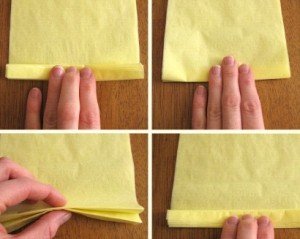 Сплющиваем гармошку, определяем середину салфетки и связываем ее ниткой.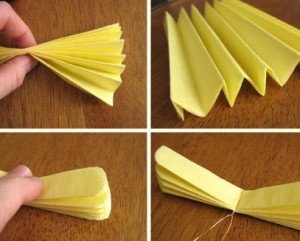 Для более интересного вида края салфетки закругляем ножницами.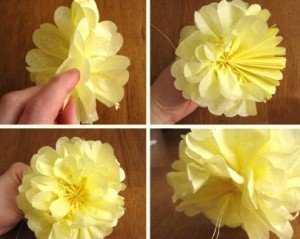 Цветы из салфеток1. Возьми столовую салфетку, состоящую из трёх слоёв. Раздели все слои.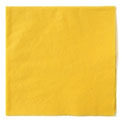 2. Возьми два тонких слоя и сложи каждый вчетверо.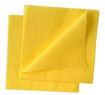 3. Сложи каждый слой ещё раз вчетверо.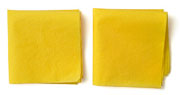 4. Наложи слои друг на друга.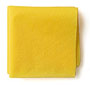 5. Соедини все слои, пробив их степлером.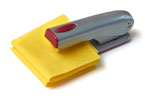 6. Пробей для прочности ещё раз, расположив скрепки крест-накрест.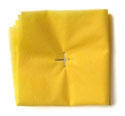 7. Вырежи круг.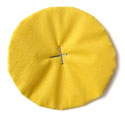 8. Сделай надрезы глубиной примерно 10 мм через равные промежутки.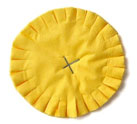 9. Подними верхний тонкий слой.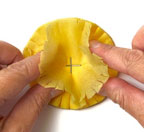 10. Сожми его пальцами вокруг центра.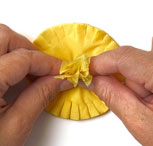 11. Поднимай следующие слои и также сжимай их пальцами.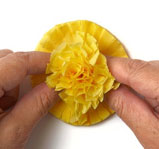 12. Подними все слои друг за другом. Можно поднимать по 2—3 слоя одновременно.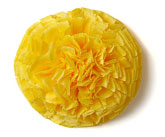 13. Получился пышный цветок.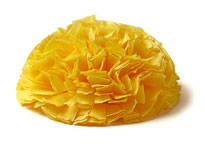 14. Для маленьких цветочков возьми также два слоя: розовый от цветной салфетки и белый. (Обычно в цветных салфетках внутренние слои белого цвета). Сложи каждый слой вчетверо, затем ещё раз вчетверо. Наложи слои друг на друга. Сделай степлером четыре скрепления.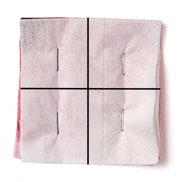 15. Разрежь на четыре части по указанным линиям. Вырежи цветок. Можно обвести по шаблону.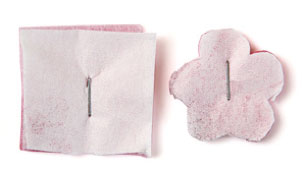 16. Подними и сожми плотно верхний слой, чтобы скрыть скрепку.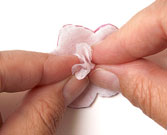 17. Поднимай по очереди все слои. В конце немного сожми весь цветок.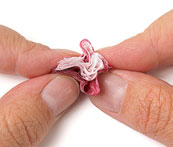 18. Теперь расправляй цветок, придавая ему желаемую пышность.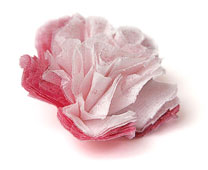 Рефлексия участников. Подведение итогов.Участники представляют свои работы Выводы и результаты работы.Использование метода проектов позволяет: повысить мотивацию школьников к учению; расширить свой творческий потенциал; способствовать развитию личности ученика: его интеллектуальных способностей, самостоятельности, ответственности, умений планировать, принимать решения, оценивать результаты; создать условия, в которых ученик, опираясь на все совместные наработки, ведет самостоятельный поиск, выявляет и конкретизирует способы действия, применяет их для решения новых вариантов учебных задач, обосновывает свои действия; способствовать приобретению опыта школьниками при разрешении реальных проблем в будущей самостоятельной жизни; наладить диалог с каждым учеником без традиционного учительского давления.ЗаключениеКачественный анализ результатов опытно-экспериментальной работы доказал, что уровень развития творческой активности младших школьников повышается, если процесс образовательной деятельности на занятиях декоративно-прикладного искусства в условиях дополнительного образования осуществляется на основе интегрированных форм обучения, комбинирования методов обучения, с применением традиционных и современных образовательных технологий.Полученные в ходе исследования результаты позволили сформулировать основные выводы.Проведенное исследование подтвердило выдвинутую гипотезу и позволило решить поставленные задачи исследования, на основании чего сделаны следующие выводы:1.	Изучение состояния проблемы развития творческой активности детей в системе дополнительного образования позволило выявить необходимость создания педагогической модели, основанной на едином подходе к организации и содержанию процесса развития творческой активности младших школьников на занятиях декоративно-прикладного искусства.2.	Анализ психолого-педагогической литературы позволил раскрыть понятие творческой активности учащихся как интегрального качества личности, проявляющегося в творческой самостоятельности, оригинальности и эмоциональной отзывчивости в процессе творческой деятельности, стимулирующее творческую мотивацию ребенка при создании творческого продукта (изделия).3.	Таким образом, внеурочная деятельность позволяет ученикам сформулировать собственный взгляд на проблему, проявить индивидуальные особенности в рисовании и изготовлении работ. Новые методы и технологии обучения детей творчеству расширили творческие возможности детей. Важным итогом уроков и внеурочных занятий по изобразительному искусству является сохранение, возрождение и развитие детского прикладного творчества, пропаганда ценности традиций и культур народов России.Следует отметить, что все методы и средства развития художественного творчества школьником используются вариативно. Содержание предметной области искусство должно обеспечивать целостное представление обо всех видах искусств и предоставить ребенку возможность овладеть знаниями и практическими умениями.Развитие личности средствами искусства должно содействовать формированию целостного мироощущения, созданию нравственно и эстетически полноценной среды общения с искусством во всем многообразии его видов.5.	Опытно-экспериментальная работа доказала, что разработанная и внедренная в образовательный процесс учреждения дополнительного образования педагогическая модель развития творческой активности детей является эффективной для занятий в студиях декоративно-прикладного искусства.Список источников и литературыНормативные материалыФедеральный закон от 29.12.2012 N 273-ФЗ (ред. от 03.08.2018) «Об образовании в Российской Федерации»Книги, монографии, брошюрыАмонашвили, Ш.А. Основы гуманной педагогики. - М: 2013 г. - 304 с.Андреев, В.И. Педагогическая эвристика для творческого саморазвития многомерного мышления и мудрости: монография / В.И. Андреев. - Казань: Центр инновационных технологий, 2015. - 288 с.Аристотель. Поэтика. - М.: Гос. из-во худож. литературы, 1957. - 184 с.Бергсон, А. Творческая эволюция. Перевод с французского Р. Осадчука. - М.: Издательство Жупанского, 2010. - с. 292-294Блинова, Н.Г. Развиваем творческие способности учащихся [Текст] / Н.Г. Блинова // Русский язык - Первое сентября. - М.: Мысль, 2012. - 140 с.Богоявленская, Д. Б. Рабочая концепция одаренности// Вопросы образования., СПб, Алмос, 2004. - 60 с.Богоявленская, Д.Б. Психология творческих способностей. Учеб. пособие. - М.: Академия, 2002. - 320 с.Выготский, Л.С. Психология развития ребенка, «Смысл» 2005. - 231 с.Герасимова, Н.Г. Развитие творческой активности младших школьников в процессе реализации игровой педагогической технологии: Автореф. дис. канд. иед. наук. - М., 2009. - 18 с.Ермолаева-Томина, Л.Б. Психология художественного творчества: Учеб. пособие для вузов. - М.: Академический Проект, 2003. - 304 с.Коджаспирова Г. М., Коджаспиров А. Ю. Педагогический словарь. - М.: МарТ, 2005. - 448 с.Козырева, А.Ю. Лекции по педагогике и психологии творчества - М.: Слово, 2007. - 211 с.Миновская, О.В., Куприянов Б.В. Социальное воспитание в учреждениях дополнительного образования детей М:. Издательский центр «Академия», 2004. - 240 с.Новикова Г.П. Эстетическое воспитание и развитие творческой активности детей старшего дошкольного возраста: Метод, рекомендации. - М.: ЛРКТИ, 2012. - 224 с.Фрейд, З. Психоанализ и культура Леонардо до Винчи. - СПб.: Алетейя, 2000. - 296 с.Шпикалова, Т. Я., Л. В. Ершова, Уроки изобразительного искусства. 14 классы. Поурочные разработки, М.: «Ювента» 2013. - 233 с.Статьи из книг, сборников научных трудовАндреев, В.И. Педагогика: учебный курс для творческого саморазвития / В.И. Андреев. - 2-е изд. — Казань: Центр инновационных технологий, 2000.-	567 с.Бабанский, Ю. К. Избранные педагогические труды / [сост. М. Ю. Бабанский; авт. вступ. ст. Г. Н. Филонов, Г. А. Победоносцев, А. М. Моисеев; авт. коммент. А. М. Моисеев]; Акад. пед. наук СССР. - М.: Педагогика, 1989. - 558 с.Данилов, М.Л. Основы дидактики / Под ред. Б.П. Псинова. - М.: АПН РСФСР, 1967. - 367 с.Мудрик А. В. Социальная педагогика: Учеб. для студ. пед. вузов / Под ред. В.А. Сластенина. - 3-еизд., испр. и доп. - М.: Издательский центр «Академия», 2000. - 200 с.Педагогический энциклопедический словарь / Гл. ред. Б. М. Бим-Бад. - М.: Большая российская энциклопедия, 2002. - 527 с.Программа полихудожественного развития школьников 1-4 классов / Ред. Л.Г. Савенкова, Т.И. Сухова, Б.П. Юсов. - М.: Искусство, 2001. - 40 с.Синягина, Н.Ю. Психологические особенности педагога дополнительного образования. //Формирование психологической культуры личности в системе дополнительного образования детей/ Под редакцией А. В. Егоровой, И. М. Каманова, М. В. Поповой. М.: Просвещение, 2002. - 94 с.Статьи из журналовВоротникова, E.H. К оценке деятельности преподавателя учреждений дополнительного образования (на примере детской музыкальной школы) // Школьные технологии. - 2003. -№ 2. - С. 211 - 216.Гагарин, А.В. О развивающем характере современной системы дополнительного образования детей и молодежи. // «Психологическая наука и образование», № 3, М.: Наука и жизнь, 2001. - 52 с.Газман, О.С. Педагогика свободы: пути в гуманистическую цивилизацию XXI в.: Новые ценности образования. - М., 1996. - № 6. - С. 29.Горский, В.А. Методологическое обоснование содержания, форм и методов деятельности педагога дополнительного образования // Дополнительное образование. - 2003. - №2. - С. 29-34.Матюшкин, А.М. Концепция творческой одаренности // Вопросы психологии. - 1989. - № 6. - С. 29-33.Неменский Б.Н.. Сила правды и сила света // Журнал «Третьяковская галерея», №2, 2015. - 36 с.